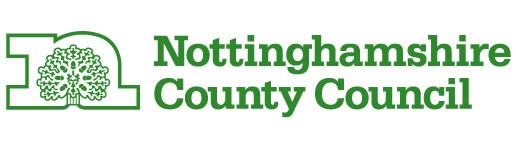 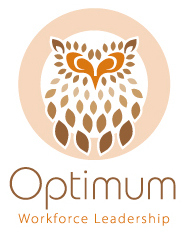 Registered Managers Peer Support NetworkNottingham CityHeld on:		Tuesday 20th September 2016From:			09:45 – 12:15 HrsAt:	Carers Trust, 19 Pelham Road, Sherwood. NG5 1APAttendees:Mercy Cofie-Cudjoe		Alexandra Lodge Care Home		Judy Goodchild			Fitzroy SupportSam Humphrey			Fitzroy SupportVince McClory			Mencap Lifestyle ChoicesPaul Battershall			JRH supportNoor Khan				HC-One (Acacia Care Centre)Jeanette Shaw			SevacareClaire Poole				Optimum Workforce LeadershipPhilomena O’Hanlon		Optimum Workforce LeadershipWelcome									Agnieszka, who was going to chair the meeting had had to send her apologies, so Claire welcomed everybody to the meeting and noted that there were a couple of people who had not arrived. Nurses and healthcare development projectPhilomena O’Hanlon introduced herself as the Nurse Educator Consultant who has been seconded to Optimum for a 12 month period from Notts Healthcare NHS Trust.  Her post has been funded by Health Education England (East Midlands) to look at 3 work streams to support the development and integration of nursing and healthcare competencies in social care settings.  These 3 work streams are:1.	Post-graduate qualification for registered nurses working in social care2.	CPD opportunities for registered nurses working in social care3.	Care workers to become upskilled in healthcare related tasks to be able to meet the needs of residents as they live longer in residential homes and to support nurses in nursing homesMore information can be found on how to engage with these projects on the Optimum website on the ‘Getting involved’ pages:  http://www.nottinghamshire.gov.uk/owl/getting-involved Judy said that this was of interest as there is nothing for nurses currently to continue their professional development.  Claire confirmed that there were no indications at the moment with regard to costs and availability of funding.In relation to work stream 2 Optimum have secured a minimum of 20 places on the Nurse Associate course.  8 expressions of interest have already been received but Optimum are looking for 12 more to benefit from this funded project.There was a discussion around the difficulties of recruiting staff and Claire suggested that they look at the website www.nottshelpyourself.org.uk.  There is the opportunity to advertise vacancies on this site.Philomena also provided information on the Nursing and Healthcare conference that is being held on 22nd November at the Everyday Champion’s Centre in Newark.  Attendees were asked for their suggestions for the agenda, which is just being drawn together.  Some suggestions were:Requirements for a successful dischargeCommunication over behaviours that care home would have to be able to deal withSupport available to care homes, residential and nursingInformation was provided on the DREEAM Physical Health Update training for registered and non-registered nurses working across health and social care: http://site.nottinghamshire.gov.uk/living/business/supporting-social-care-businesses/optimum/workforceprofessionaldevelopment/meetingyourneeds/trainingprogramme/?entryid171=603224 Workplace Pensions – New requirements				There was a discussion on workplace pensions and whether people around the room were aware of their ‘staging date’.   Managers shared information about what they were already aware of and how it was progressing.  Handouts were provided from the Department of Health Website and relevant links:  https://www.gov.uk/workplace-pensions-employers.   For more information on business related issues visit the ‘Business’ disk on the Optimum Website at www.optimumwl.co.uk. Learning through sharing	DNA-CPR – People shared their experiences about the DNACPR requirement for original paperwork to accompany the client to hospital.  EMAS has produced new guidelines stating that a photocopy of a DNACPR is adequate as long as the EMAS personnel have no reason to doubt their validity.  This update can be found at:  http://www.nottinghamshire.gov.uk/media/115153/emas-bulletin.pdf Dementia Outreach Service – Noor explained that these meetings run every 3 months and are very useful for Acacia Care Centre.  The meeting is run by Jane Kirkby for care providers in the city.  Claire confirmed that Optimum were aware of these meetings and were invited to attend.  There was discussion about combining the meetings, but there would be no opportunity then for homecare to network with residential care settings.  More consultation will take place on this subject.Registered Managers Network Meetings - Paul said that he found these network meetings very useful, but that sometimes people wanted answers or input to situations that would not wait until a meeting took place.  He suggested a local managers’ blog or ‘webchat’ and had set something up for his project recently using a tool called ‘Lefora’.  There was some very positive discussion around this topic and it was agreed that Claire would look into it and discuss the opportunities with Paul so that the findings and recommendations could be presented back to the next meeting.Optimum Opportunities for Employers to engage:Workforce Development Fund (WDF) - Claire reminded the meeting about the WDF and how they could claim back funds for employees who achieve successfully completed units of health and social care qualifications.  The current milestone is due on 30th September when 30% of the fund should have been allocated.  Claims currently stand at 10% and if the 30% is not met at this time, some of the £114k may be taken away from Optimum as the Nottinghamshire Partnership.  More information can be obtained from:	http://www.skillsforcare.org.uk/Learning-development/Funding/Workforce-Development-Fund/Workforce-Development-Fund.aspx Upcoming courses – Visit the Optimum pages for the learning programme:  http://site.nottinghamshire.gov.uk/living/business/supporting-social-care-businesses/optimum/workforceprofessionaldevelopment/meetingyourneeds/trainingprogramme/ The main courses available at the moment through Optimum are the competence frameworks.  The Medicines Management 4 day person-centred competence framework to develop your own Trainer Assessor is scheduled to start on 11th October at the Nottinghamshire Business Venture Enterprise Centre. Margaret said that she wanted some places on this course. (Halima has sent the booking form to her). Nutrition and Dysphagia project – This project is now at the pilot stage and this will take place in October and be evaluated in January.  It will then be reviewed and rolled out during February 2017.  The pilot is now full and comprises people who have participated in the focus groups and design.  The course in February will be advertised and will still be heavily subsidised.  There was a lot of interest and discussion and some employers requested their names to be added to the list as they would like to be involved or kept informed.Care2Change quality improvement project – The service improvement bid to the Workforce Development Innovation Fund had been successful and the launch event is due to take place on 6th October at The Towers in Mansfield.  People who are interested can learn more about how to get involved in the project at: 	  http://www.nottinghamshire.gov.uk/owl/getting-involved Sustainability Transformation Plan 2016 – This is an initiative being led by Health Education England (HEE) and is seeking to redesign services within a geographical footprint to ensure better integration.  Claire suggested that registered managers may like to get involved and have their say.  There was some interest and the meeting was made aware that they would be receiving an invitation, from HEE via Optimum, to an event within the next couple of months.Mental Health Awareness Workshop – Claire introduced the workshop that Halima is planning and asked for input.  This half-day workshop will be held at the end of October 2016 and will be advertised through the membership mail outs and the learning event schedule:http://site.nottinghamshire.gov.uk/living/business/supporting-social-care-businesses/optimum/workforceprofessionaldevelopment/meetingyourneeds/trainingprogramme/Those present agreed that there needs to be a lot more support for the staff who are working alongside people suffering with mental health as nurses and care assistants aren’t supported enough which in turn could be the reason so many care professionals feel unconfident as well as uncomfortable to support those with mental health.Tissue Viability - React to Red project					Claire informed the meeting about the learning resource pack ‘React to Red’.  According to the CCGs this has been sent to every registered care provider, but there are still care settings that are not aware of it.  Claire explained how well it had been received at some of the care homes she had spoken to.  Staff had really engaged with the learning and were now reporting the very first signs that could indicate the beginning of a pressure sore.  Managers had reported that the DVD was very realistic, showing some very serious cases.  The effect was that staff had taken it on board and there were now fewer incidences occurring.  More information can be obtained from:	Karen.Mcewan@nottshc.nhs.uk Date of next meeting, networking and close	The next meeting is planned for 2nd February from 09:45 – 12:15 Hrs and will once again be at Carer’s Trust.  Claire agreed to talk to Agnieszka about whether she is prepared to chair the meeting.Agenda items put forward for the next meeting were:Admissions and discharges – guidelines on who should accompanyWhat should be expected on discharge, with regard to medication etcSafeguardingPharmacySupporting staff with mental healthUpdate on forum for registered managersClaire agreed to contact the Discharge Co-ordinator from City and QMCCP26th September 2016